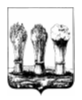 Управление транспорта и связи города Пензы            __________________________________________________________________________________________________________________________________________________________________________________________________________________АДМИНИСТРАЦИЯ ГОРОДА ПЕНЗЫП Р И К А З     от « 08 » июля 2016 года № 66О внесении изменений в схемы движения муниципальныхмаршрутов регулярных перевозок г.Пензы №№ 30, 49В соответствии с Положением по организации транспортного обслуживания населения автомобильным транспортом и городским наземным электрическим транспортом на муниципальных маршрутах регулярных перевозок города Пензы, утвержденным постановлением администрации города Пензы от 31.12.2015 №2308, на основании обращения администрации Пензенского района Пензенской области,ПРИКАЗЫВАЮ:1.Изменить схему движения муниципального маршрута регулярных перевозок г.Пензы №30 «Арбековская Застава – ул.Сухумская», направив движение по следующей схеме:«Арбековская Застава - По требованию (ул. Лядова, 64) – (Запрудный) – По требованию – Кольцевая - Комарово - ДС Буртасы - Городская больница № 6 – ул. Рахманинова - Детский сад - (Диспетчерская - ул. Ульяновская - Мемориал «Звезда» - ул. Тернопольская) - ул. Бородина - Могилевский дворик - Колледж управления- Автодром - ТЦ «Лента» – Путепровод - ул.8 Марта - ул. Громова - ул. Мотоциклетная - ул. Окружная - ул. Мира - НИИ «Контрольприбор» -Западная поляна (Гортеплоэнергия) - ул. Ленинградская - Гарнизонный дом офицеров - ПГПУ - ПГУ - ул. Куйбышева - Больница «КИМ» - По требованию - ОАО «Электромеханика» - Межшкольный учебный комбинат – (Спецавтобаза - Фабрика Кл. Цеткин – ул.Галетная – ул.Токарная (ул.Токарная))* - ул.Токарная (ул.Терновского) - Терновский мост - Дом быта - Районный дом культуры - ул.Петровская - ул.Терешковой – Гидрострой – ул. Терешковой – г.Спутник (с.Засечное) - По требованию (с.Засечное) - ул. Сухумская – ул.Петровская и далее по маршруту».2. Внести в Реестр муниципальных маршрутов регулярных перевозок примечание следующего содержания: * - автобусы маршрута осуществляют заезд на ул. Молокова согласно расписанию движения.3. Изменить схему движения муниципального маршрута регулярных перевозок г.Пензы №49 «ул.Светлая – ул.Сухумская», направив движение по следующей схеме:«ул. Светлая – Согласие - Больница - Магазин - ул. Кл. Цеткин - ул. Долгорукова – Универсам – По требованию – Технопарк «Яблочков» - ЖБИ - Пенза II - ул. Долгорукова – Сурский мост – ул. Каракозова - ОАО «Исток» - Железнодорожная больница - Центральный рынок - ТТС - (пл. Ленина - к/т Октябрь) - Детская библиотека - Библиотека им.Лермонтова - ул. Чкалова – ОАО «Электромеханика» – Межшкольный учебный комбинат – ул. Токарная - Терновский мост – Дом быта - Районный дом культуры – ул.Петровская – г.Спутник (с.Засечное) - По требованию (с.Засечное) - ул. Сухумская».4. Внести в приложение к приказу начальника Управления транспорта и связи города Пензы от 28.12.2015 г. № 96 «Об утверждении Реестра муниципальных маршрутов регулярных перевозок города Пензы» (далее по тексту - Приложение) следующие изменения:4.1. Содержание столбца 4 строки 37 изложить в следующей редакции:«Арбековская Застава - По требованию (ул. Лядова, 64) – (Запрудный) – По требованию – Кольцевая - Комарово - ДС Буртасы - Городская больница № 6 – ул. Рахманинова - Детский сад - (Диспетчерская - ул. Ульяновская - Мемориал «Звезда» - ул. Тернопольская) - ул. Бородина - Могилевский дворик - Колледж управления- Автодром - ТЦ «Лента» – Путепровод - ул.8 Марта - ул. Громова - ул. Мотоциклетная - ул. Окружная - ул. Мира - НИИ «Контрольприбор» -Западная поляна (Гортеплоэнергия) - ул. Ленинградская - Гарнизонный дом офицеров - ПГПУ - ПГУ - ул. Куйбышева - Больница КИМ - По требованию - ОАО «Электромеханика» - Межшкольный учебный комбинат – (Спецавтобаза - Фабрика Кл. Цеткин – ул.Галетная – ул.Токарная (ул.Токарная))* - ул.Токарная(ул.Терновского) - Терновский мост - Дом быта - Районный дом культуры - ул.Петровская - ул.Терешковой – Гидрострой – ул. Терешковой – г.Спутник (с.Засечное) - По требованию (с.Засечное) - ул. Сухумская – ул.Петровская и далее по маршруту»;4.2. Содержание столбца 5 строки 37 изложить в следующей редакции:«ул. Генерала Глазунова - Проспект Строителей - ул. Стасова – ул. Рахманинова – (6-й проезд Пестеля - Проспект Победы) - ул. Тернопольская - Проспект Строителей - ул. 8 Марта - ул. Карпинского - ул. Окружная - ул. Мира - ул. Ленинградская - ул. Лермонтова - ул. Куйбышева - ул. Свердлова - ул. Баумана – ((ул.Слесарная) – ул.Галетная - ул.Ремесленная – ул.Индустриальная – ул.Молокова - ул.Индустриальная - ул.Ремесленная -  ул.Галетная – ул.Токарная)* - ул. Терновского - ул. Сухумская - ул.Вадинская – ул.Радужная - ул.Олимпийская – ул.Изумрудная - Прибрежный бульвар - ул.Радужная - ул.Вадинская - ул. Сухумская»;4.3 Содержание столбца 6 строки 37 изложить в следующей редакции:«55,7»;4.4. Содержание столбца 4 строки 45 изложить в следующей редакции:«ул. Светлая – Согласие - Больница - Магазин - ул. Кл. Цеткин - ул. Долгорукова – Универсам – По требованию – Технопарк «Яблочков» - ЖБИ - Пенза II - ул. Долгорукова – Сурский мост – ул. Каракозова - ОАО «Исток» - Железнодорожная больница - Центральный рынок - ТТС - (пл. Ленина - к/т Октябрь) - Детская библиотека - Библиотека им.Лермонтова - ул. Чкалова – ОАО «Электромеханика» – Межшкольный учебный комбинат – ул. Токарная - Терновский мост – Дом быта - Районный дом культуры – ул.Петровская – г.Спутник (с.Засечное) - По требованию (с.Засечное) - ул. Сухумская»;4.5. Содержание столбца 5 строки 45 изложить в следующей редакции:«ул. Светлая – ул. Чапаева - ул. Кл.Цеткин - ул. Долгорукова - ул. Кл. Цеткин - ул. Дружбы - ул. Чаадаева - ул. Старо-Черкасская -ул. Огородная - ул. Сурская - (ул. Урицкого - ул. Долгова) - ул. Чехова - ул. Кирова - ул. Калинина - ул. Свердлова - ул. Баумана - ул. Терновского – ул. Сухумская- ул.Вадинская – ул.Радужная - ул.Вадинская - ул. Сухумская».4.6. Содержание столбца 6 строки 45 изложить в следующей редакции:«18,8».5.Главному специалисту Управления транспорта и связи города Пензы Садовову А.С.:5.1.Внести соответствующие сведения о маршрутах №№ 30, 49 в Реестр муниципальных маршрутов регулярных перевозок города Пензы;5.2.Опубликовать настоящий приказ на официальном сайте администрации города Пензы в разделе «Транспорт и связь» в информационно-телекоммуникационной сети Интернет.6. Главному специалисту Управления транспорта и связи города Пензы Абасову А.З. внести остановочные пункты общественного транспорта «г.Спутник» (с.Засечное) и «По требованию» (с.Засечное) в Реестр остановочных пунктов муниципальных маршрутов регулярных перевозок города Пензы.7.Настоящий приказ вступает в силу со дня включения измененных сведений о маршрутах №№30, 49 в Реестр муниципальных маршрутов регулярных перевозок города Пензы.8. Контроль за выполнением настоящего приказа возложить на заместителя начальника Управления транспорта и связи города Пензы.И.о. начальника Управления					      М.А. Иванкин